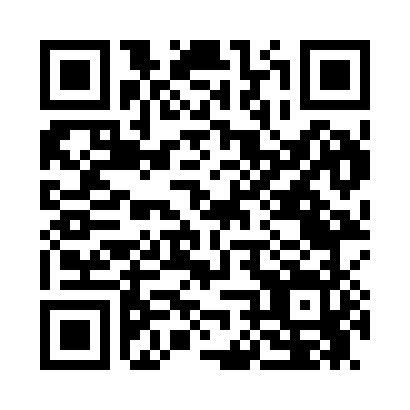 Prayer times for Jonca, Missouri, USAMon 1 Jul 2024 - Wed 31 Jul 2024High Latitude Method: Angle Based RulePrayer Calculation Method: Islamic Society of North AmericaAsar Calculation Method: ShafiPrayer times provided by https://www.salahtimes.comDateDayFajrSunriseDhuhrAsrMaghribIsha1Mon4:125:431:054:598:279:592Tue4:125:441:054:598:279:583Wed4:135:441:064:598:279:584Thu4:145:451:064:598:279:585Fri4:145:451:065:008:279:576Sat4:155:461:065:008:269:577Sun4:165:461:065:008:269:568Mon4:175:471:065:008:269:569Tue4:185:481:075:008:259:5510Wed4:185:481:075:008:259:5511Thu4:195:491:075:008:259:5412Fri4:205:501:075:008:249:5313Sat4:215:501:075:008:249:5214Sun4:225:511:075:008:239:5215Mon4:235:521:075:008:239:5116Tue4:245:521:075:008:229:5017Wed4:255:531:075:008:219:4918Thu4:265:541:085:008:219:4819Fri4:275:551:085:008:209:4720Sat4:285:551:085:008:209:4621Sun4:295:561:085:008:199:4522Mon4:305:571:085:008:189:4423Tue4:325:581:085:008:179:4324Wed4:335:591:084:598:179:4225Thu4:345:591:084:598:169:4126Fri4:356:001:084:598:159:4027Sat4:366:011:084:598:149:3928Sun4:376:021:084:598:139:3829Mon4:386:031:084:588:129:3630Tue4:396:031:084:588:119:3531Wed4:416:041:084:588:109:34